VACANZE DI NATALE 2010/11CLASSE QUARTA Svolgere i seguenti esercizi con l’uso del computer e produrre le stampe delle soluzioni che saranno controllate al ritorno dalle vacanze.ESERCIZIFile sequenzialiRealizzare un'applicazione in grado di scrivere, per mezzo di opportune textbox, tre valori numerici interi e una stringa. Si preveda poi la possibilità di salvarli in un file in seguito alla pressione di un pulsante. Mediante un altro bottone, si faccia in modo che l'utente possa ripristinare all'interno delle caselle di testo i valori salvati sul disco.Dopo aver caricato un file sequenziale ed averlo visualizzato opportunamente, risolvere le seguenti richieste:Contare il numero di righe memorizzate.Contare il numero di parole memorizzate.Calcolare la media di tutti i numeri memorizzati su righe diverse di un file di testo.Dato il file sequenziale Voli.txt contenente le informazioni relative ai voli aerei in partenza da un aeroporto in una giornata con: codice volo, ora partenza (ora italiana), località di arrivo, ora di arrivo (ora italiana), scrivere un programma che, dopo aver caricato e visualizzato il file, consenta di:Stampare tutte le informazioni per i voli in partenza da una località, inserita in input;TANTI AUGURI DI BUONE FESTE! 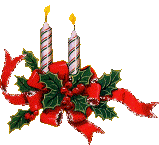 